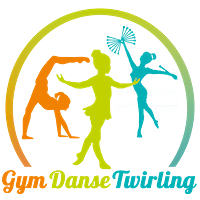 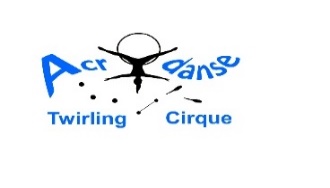 Contact : 06 83 07 44 38  sportgdt92@gmail.comSite Web : www.sportgdt92.com58, rue Pierre Brossolette, 92320 ChâtillonDate d’inscription :                        □ INSCRIPTION □ REINSCRIPTION    DEBUT DES COURS le vendredi 9 septembre 2022Adultes Gym Yoga/Bien-être/Renforcement Musculaire/Stretching - 2022 – 2023  DOSSIER (liste des pièces à joindre) : Fiche d’inscription signée - Le règlement intérieur signé - Questionnaire relatif à l'état de santé du sportif majeur signé - Attestation de votre Assurance de Responsabilité Civile.Je reconnais avoir pris connaissance de la fiche de renseignements, du règlement intérieur et des démarches en cas d’accident. Certifie les informations exactes.Date et signature(s) de l’adhérent.                  Précédé de la mention « Lu et approuvé »                               RÈGLEMENT INTÉRIEUR - SPORT GYM DANSE TWIRLING 92 de CHÂTILLON58, rue Pierre Brossolette, 92320 Châtillon - Sportgdt92@gmail.com – 06 83 07 44 38 -OBJECTIF ET CHOIX DES COURS Organiser des cours en fonction du niveau de l’adhérent dans la discipline choisie, et dont les horaires et lieux sont définis au début de chaque saison. TENUE VESTIMENTAIRETenue : confortable, Divers : port de bijoux interdit, comme tout accessoire fragile.MATÉRIELSe conformer strictement aux règlements intérieurs des équipements mise à disposition par la Ville de Châtillon et par l’Education Nationale.Tout matériel endommagé ou perdu devra être remboursé ou remplacé par l’athlète.A la fin de chaque cours, le matériel devra être rangé correctement à sa place.ASSIDUITÉ – PONCTUALITÉAucune absence ne peut donner lieu à un remboursement. Tout cours annulé n’est pas remboursé.COTISATION La cotisation est annuelle. Le paiement en plusieurs fois est accepté à condition que toute l’intégralité de la cotisation soit remise lors de l’inscription.L’exclusion de l’association ne donnera lieu à aucun remboursement. Sur sollicitation de l’adhérent, le remboursement à la suite de démission de l’association pourra être étudié et soumis à décision du bureau pour raison médicale justifiée par la présentation d’un certificat médical de contrindication précisant la durée de la contrindication.RESPECTTout manquement peut conduire à une exclusion temporaire ou définitive après décision du comité directeur.Les téléphones portables devront être coupés pendant les cours.EN CAS DE DEMISSION OU D’EXCLUSION SPORT GDT 92 ne procédera à aucun remboursement quel qu’en soit le motif.SPORT GDT 92 décline toute responsabilité en cas d’accident ou incidents causés ou subis par ses adhérents en dehors des horaires et lieux de cours.SPORT GDT 92 ne peut en aucun cas être tenu responsable des vols ou pertes d’effets personnels ou objets de valeurs lors des entrainements, ou déplacements.Toute personne surprise en flagrant délit de vol ou de dégradation des locaux sera immédiatement sanctionné par une exclusion définitive du Club.ACCIDENTS ET ASSURANCESL’assurance responsabilité Civile personnelle sera demandée à l’inscription.L’inscription et le règlement de la cotisation comprend la Responsabilité civile et Individuelle accident Licenciés FFCOASSEMBLÉE GÉNÉRALEUne AG est tenue annuellement. Les adhérents de moins de 16 ans seront représentés par leurs parents ou tuteurs légaux.ACCEPTATION DU RÉGLEMENTTout infraction au règlement peut entraîner l’exclusion de l’adhérent du cours de Sport GDT 92. La signature de ce règlement implique son acceptation.Un exemplaire signé fait partie à l’inscription.DONNÉES PERSONNELLESConformément à la loi, tout adhérent dispose d’un droit d’accès et de rectification de ses données personnelles.Toute modification de données personnelles en cours de saison doit être transmise au club par courriel.Date et signature(s) du/ des responsable(s) légal.                  Date et signature(s) de l’adhérent si majeur.                  Précédé de la mention « Lu et approuvé »                               Précédé de la mention « Lu et approuvé »Salle Joliot Curie :  rue Jean Mermoz (entrée salle Frédéric, angle avec la rue Guynemer) 92320 ChâtillonMardi : 19h45/20h45 – Yoga Renforcement musculaireVendredi : 19h30/20h30 – Yoga Stretching Bien-êtrePour s’inscrire : Licence Assurance F.F.C.O obligatoire avec l’adhésion à l’association : 25 €Et choisir sa formule :Tarif Abonnement Annuel pour 1 cours/semaine : 165 € Chatillon – 185 € Hors Chatillon Tarif Abonnement Annuel pour 2 cours/semaine : 220 € Chatillon – 240 € Hors ChatillonCarte de 8 soirées de cours : 60 €Soirée de cours à l'unité : 10 €Informations complémentairesCours hors vacances scolairesÀ partir de 2 adhérents d’un même foyer, -10€ à partir de la 2éme cotisation sur un abonnement annuel.Contribution des Comités d’entreprise accepté.Possibilités de payer en 5 fois, de septembre à janvier, pour un tarif abonnement annuel.Pour les inscriptions en cours d'année, le tarif abonnement annuel est dégressif.                                       RÈGLEMENT DES COURSLicence sportive FFCO et Adhésion Club : 25 €Tarif cours/abonnement/Carte/Cours à l’unité : ……………………………………………. €Total tarif annuel : …………………………………………………………………  €Nous ne prenons pas la carte bancaireMoyen de règlement à l’ordre de : SPORT GDT 92, avec le nom inscrit au dos□ CHEQUE – Nom titulaire chéquier si différent………………………………………………………………………………………Chq 1 Banque, n°chq et date de dépôt : …………………………………………………………………………………………………………………Chq 2 Banque, n°chq et date de dépôt : …………………………………………………………………………………………………………………Chq 1 Banque, n°chq et date de dépôt : …………………………………………………………………………………………………………………Chq 2 Banque, n°chq et date de dépôt : …………………………………………………………………………………………………………………Chq 2 Banque, n°chq et date de dépôt : …………………………………………………………………………………………………………………□ Espèces - Versement en 1 fois - Demander un reçu L’adhésion à l’association vaut engagement à respecter les statuts et les différents règlements de l’association.LU ET APPROUVE                                                                                     SIGNATURE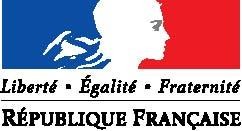 Questionnaire de santé « QS – SPORT »Ce questionnaire de santé permet de savoir si vous devez fournir un certificat médical pour pratiquer votre sportNom :  Prénom :  Date de Naissance : ___ /___ /______Adresse :Ville :Facture demandée □Tél Portable :                                                                            Tél Domicile : Adresse de messagerie électronique : (caractère d’imprimerie SVP)                                                                               @ Personnes à contacter en cas d’urgence : Nom Prénom Tél :Je soussigné(e) :                                                                                              SIGNATURE :En cas d’accident, j’autorise les responsables du club à me faire soigner, ainsi qu’à faire pratiquer toute intervention médicale ou chirurgicale urgente et, m’engage à régler les éventuels frais médicaux.Consignes particulières :                                                              Allergies connues :Attestation de Questionnaire de Santé Pour une INSCRIPTION :Vous devez nous fournir un certificat médical à la pratique Gym/Bien-Etre/ Yoga/Stretching et Renforcement MusculairePour une REINSCRIPTION :Je soussigné(e) Atteste avoir renseigné le questionnaire de santé POUR LA SAISON 2022 – 2023 Atteste avoir répondu NON à toutes les questions : OUI □ NON □      SIGNATURE :Droit à l’image :J’autorise l’utilisation à titre gratuit sur le site internet ou tout autre document de promotion du Club, de photos et /ou vidéos réalisées au cours des manifestations de la saison. Mettre Lu et Approuvé, et Signer :Répondez aux questions suivantes par OUI ou par NON*OUINONDurant les 12 derniers moisDurant les 12 derniers moisDurant les 12 derniers mois1) Un membre de votre famille est-il décédé subitement d’une cause cardiaque ou inexpliquée ?🞏🞏2) Avez-vous ressenti une douleur dans la poitrine, des palpitations, un essoufflement inhabituel ou un malaise?🞏🞏3) Avez-vous eu un épisode de respiration sifflante (asthme)?🞏🞏4) Avez-vous eu une perte de connaissance ?🞏🞏5) Si vous avez arrêté le sport pendant 30 jours ou plus pour des raisons de santé, avez-vous reprissans l’accord d’un médecin?🞏🞏6) Avez-vous débuté un traitement médical de longue durée (hors contraception et désensibilisation aux allergies)?🞏🞏A ce jourA ce jourA ce jour7) Ressentez-vous une douleur, un manque de force ou une raideur suite à un problème osseux, articulaire ou musculaire (fracture, entorse, luxation, déchirure, tendinite, etc…) survenu durant les 12 derniers mois ?🞏🞏8) Votre pratique sportive est-elle interrompue pour des raisons de santé?🞏🞏9) Pensez-vous avoir besoin d’un avis médical pour poursuivre votre pratique sportive?🞏🞏*NB : Les réponses formulées relèvent de la seule responsabilité du pratiquant*NB : Les réponses formulées relèvent de la seule responsabilité du pratiquant*NB : Les réponses formulées relèvent de la seule responsabilité du pratiquantSi vous avez répondu NON à toutes les questions :Si vous avez répondu NON à toutes les questions :Si vous avez répondu NON à toutes les questions :Pas de certificat médical à fournir. Simplement attestez avoir répondu NON à toutes les questions.Pas de certificat médical à fournir. Simplement attestez avoir répondu NON à toutes les questions.Pas de certificat médical à fournir. Simplement attestez avoir répondu NON à toutes les questions.Si vous avez répondu OUI à une ou plusieurs questions :Si vous avez répondu OUI à une ou plusieurs questions :Si vous avez répondu OUI à une ou plusieurs questions :Certificat médical à fournir. Consultez un médecin et présentez-lui ce questionnaire renseigné.Certificat médical à fournir. Consultez un médecin et présentez-lui ce questionnaire renseigné.Certificat médical à fournir. Consultez un médecin et présentez-lui ce questionnaire renseigné.